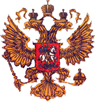                                      Муниципальное казенное общеобразовательное учреждение               «Андийская средняя общеобразовательная школа № 2 им. М.Р. Казаналипова»        В целях обеспечения безопасности жизнедеятельности школы, исключения рисков угрозы жизни и здоровью детей, подростков, педагогических работников, технического и обслуживающего персонала, родителей обучающихся и воспитанников в период проведения новогодних праздников и на период зимних каникул, предотвращения несчастных случаев, возгораний, связанных с использованием пиротехнических изделий, при проведении праздничных мероприятий и во исполнение приказа отдела образования №  от .12.20 г. «Об обеспечении безопасности учреждений образования в период  новогодних праздников и зимних каникул»ПРИКАЗЫВАЮ:1.Возложить на Зам.директора по АХЧ Соломанова Х.И. персональную ответственность за обеспечение безопасности в период проведения новогодних праздников и зимних каникул, принятие исчерпывающих мер по соблюдению «Правил противопожарного режима в Российской Федерации», утвержденных постановлением правительства Российской Федерации от 25.04.2012 года № 390, инструкций по технике безопасности, требований к антитеррористической защищенности объектов.2. Соломанову Х.И.:*- организовать дополнительное обследование пожарной защищенности зданий, помещений и оборудования, путей эвакуации людей, обратив особое внимание на исправность осветительных, средств пожаротушения, защищенность силовых кабелей;*-  осуществить в классах, в которых запланировано проведение праздничных мероприятий, комплекс мер по приведению их в пожаробезопасное  состояние;*- запретить использование любой пиротехнической продукции в здании и на территории школы;*- обеспечить согласование  порядка проведения, сценариев новогодних мероприятий в дни зимних каникул с территориальными органами Госпожнадзора и внутренних дел;*- усилить контроль за работой служб, обеспечивающих безопасность и бесперебойное функционирование систем жизнеобеспечения учреждений образования. Обеспечить безаварийную работу систем энерго-, тепло- и водоснабжения;*- ежедневно, до проведения мероприятий, осуществлять обход и осмотр территории и помещений на предмет обнаружения подозрительных предметов;*- запретить парковку автомобилей на территории школы.3.Организовать дежурство ответственных лиц с 30.12.2020 по 10.01.2021 включительно согласно графику:4. Дежурному персоналу усилить режим контроля за состоянием школы. Принять меры к соблюдению правил внутреннего распорядка, усилению пропускного режима, проведению регулярных обходов в ночное время в здании и на прилегающих территориях (сторожам);5.  Заместителю директора школы по ВР Магомедгаджиеву С.А..:*-Перед началом каникул организовать проведение дополнительных внеплановых инструктажей, тематических уроков безопасности, бесед, викторин, игровых тренингов, и других воспитательных проектов и мероприятий,  направленных на профилактику и предотвращение несчастных случаев с обучающимися, воспитанниками  по соблюдению правил техники безопасности, поведения в транспорте, дорожного движения, пожарной безопасности, безопасному пользованию электроприборами, правил поведения на воде с обязательным оформлением в журналах учета инструктажей. (Ответственные классные руководители, воспитатели).*-Уведомить родителей (законных представителей) об ответственности за жизнь и здоровье детей, о недопущении оставления детей без присмотра на воде и вблизи водоемов, а также в иных травмоопасных местах, представляющих угрозу жизни и здоровью детей.*-Обеспечить размещение обращения к родителям о безопасности детей в каникулярный период на официальном сайте школы – интерната и на родительских собраниях в срок до 30 декабря. (приложение 1)Приложение 1.Памятка родителям по обеспечению безопасности детей во время каникулС началом  каникул наших детей подстерегает повышенная опасность на дорогах и улицах, на игровых площадках, во дворах, у водоёмов. Этому способствует погода, поездки и любопытство детей, наличие свободного времени, а главное отсутствие должного контроля со стороны взрослых. Чтобы дети были отдохнувшими, здоровыми и живыми надо помнить ряд правил и условий при организации их каникулярного  отдыха с родителями, родственниками, друзьями: *-формируйте у детей навыки обеспечения личной безопасности; *-проведите с детьми индивидуальные беседы, объяснив важные правила, соблюдение которых поможет сохранить жизнь; *-решите проблему свободного времени детей; -помните! Поздним вечером и ночью (с 22.00 до 6.00 часов) детям и подросткам законодательно запрещено появляться на улице без сопровождения взрослых; *-постоянно будьте в курсе, где и с кем ваш ребёнок, контролируйте место пребывания детей; *-не разрешайте разговаривать с незнакомыми людьми. Объясните ребёнку, что он имеет полное право сказать «нет» всегда и кому угодно, если этот «кто-то» пытается причинить ему вред; *-чтобы не стать жертвой или виновником дорожно-транспортного происшествия, обучите детей правилам дорожного движения, научите их быть предельно внимательными на дороге и в общественном транспорте; *-проявляйте осторожность и соблюдайте все требования безопасности, находясь с детьми на игровой или спортивной площадке.  Помните, что от природы дети беспечны и доверчивы. Внимание у детей бывает рассеянным. Поэтому, чем чаще вы напоминаете ребёнку несложные правила поведения, тем больше вероятность, что он их запомнит, и будет применять. Важно регулярно их напоминать и учитывать, что основной способ формирования навыков поведения *- наблюдение, подражание взрослым, прежде всего родителям. Многие родители, не понимая этого, личным примером обучают детей неправильному поведению на дороге. Не посылайте ребенка переходить или перебегать дорогу впереди вас - этим вы обучаете его переходить через дорогу, не глядя по сторонам. Маленького ребенка надо крепко держать за руку, быть готовым удержать при попытке вырваться - это типичная причина несчастных случаев. Учите ребенка смотреть. У ребенка должен быть выработан твердый навык: прежде, чем сделать первый шаг с тротуара, он поворачивает голову и осматривает дорогу во всех направлениях. Это должно быть доведено до автоматизма. Учите ребенка замечать машину. Иногда ребенок не замечает машину или иной транспорт, находящиеся вдалеке. Научите его всматриваться вдаль. Учите ребенка оценивать скорость и направление будущего движения машины. Научите ребенка определять, какая машина едет прямо, а какая готовится к повороту.Сохранение жизни и здоровья детей – главная обязанность взрослых.Пожалуйста, сделайте всё, чтобы каникулы Ваших детей прошли благополучно  и безопасно.                      6. Дежурному персоналу в случае обнаружения подозрительных предметов действовать следующим образом: *- немедленно сообщить об их обнаружении в оперативные службы;*- зафиксировать время и место обнаружения; *- организовать эвакуацию людей из здания и прилегающей территории учреждения в безопасное место, минуя опасную зону; *- по приезду оперативных служб действовать по их указанию. 7. Дежурному администратору лично информировать специалиста УО  о всех предпосылках к чрезвычайным происшествиям по телефону   89640190303.896400555668. Контроль за исполнением настоящего приказа оставляю за собой.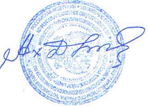                                      Директор школы                                     А.Д.Албекгаджиев368983.  с. Анди Ботлихского района Республика Дагестан ,ул.Центральная-69,E-mail: school2.andi@mail.ru,тел.89634114545                      ОГРН-1020500683598,  ИНН-0506006173,   КПП-050601001,      ОКПО-70484962          Код Форма по ОКУД----0301005«Об обеспечении безопасности школы в период  новогодних праздников и зимних каникул» ПРИКАЗ  № 99Дата составления26.12. 2020 г.                                   ДатаАдминистраторыУчителяПерсоналСторожа1Соломанов Х.И.Магомедов У.М.Деж. уборщицаИбрагимхалилов И.А      (1300 – 2000)Расулова Б.М      (2000 – 600)Операторы-котельной(8-00---20-00;20-00---8-00)2Албекгаджиев А.Д.Гаджиев А.Б.Деж. уборщицаИбрагимхалилов И.А      (1300 – 2000)Расулова Б.М      (2000 – 600)Операторы-котельной(8-00---20-00;20-00---8-00)3Ибрагимов М.Г.Гаджиев М.ХДеж. уборщицаИбрагимхалилов И.А      (1300 – 2000)Расулова Б.М      (2000 – 600)Операторы-котельной(8-00---20-00;20-00---8-00)4Магомедгаджиев С.АГаджиев М.М.Деж. уборщицаИбрагимхалилов И.А      (1300 – 2000)Расулова Б.М      (2000 – 600)Операторы-котельной(8-00---20-00;20-00---8-00)5Чупанов М.М.Байсулаева ш.к.Деж. уборщицаИбрагимхалилов И.А      (1300 – 2000)Расулова Б.М      (2000 – 600)Операторы-котельной(8-00---20-00;20-00---8-00)6Албориев А.ААхмедов Х.М.Деж. уборщицаИбрагимхалилов И.А      (1300 – 2000)Расулова Б.М      (2000 – 600)Операторы-котельной(8-00---20-00;20-00---8-00)Время  дежур.   800-1600Телефон горячей линиии=--89634114545--89387886431Время  дежур.   800-1600Телефон горячей линиии=--89634114545--89387886431Время  дежур.   800-1600Телефон горячей линиии=--89634114545--89387886431Время  дежур.   800-1600Телефон горячей линиии=--89634114545--89387886431Ибрагимхалилов И.А      (1300 – 2000)Расулова Б.М      (2000 – 600)Операторы-котельной(8-00---20-00;20-00---8-00)